УТВЕРЖДАЮ приказДиректора АНО ДПО«Нижневартовский профориентационный учебный центр»______________О.П. Рябова 01.02.2018№4/18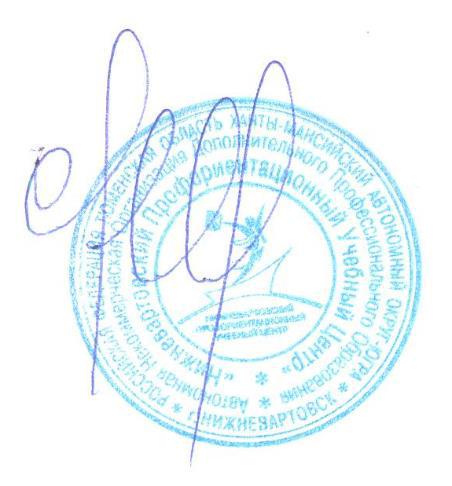 ПОЛОЖЕНИЕо педагогическом советег. Нижневартовск, 2018 г.1. Общие положения1.1. Положение  разработано в соответствии с Федеральным законом Российской Федерации от 29.12.2012 № 273-ФЗ «Об образовании 
в Российской Федерации», Уставом Учебного центра, иными нормативными актами.1.2. Настоящее Положение определяет порядок формирования, компетенцию и полномочия Педагогического совета в Учебном центре (далее – Педсовет), права 
и обязанности его членов, а также основные требования 
к формам и процедурам деятельности Педсовета.1.3. Настоящее Положение согласовывается на Педсовете, утверждается Директором Учебного центра.1.4. Настоящее Положение вступает в силу с момента его утверждения.1.5. Педсовет является постоянным коллегиальным органом.1.6. Работа Педсовета проводится по плану, который предварительно рассматривается на Педсовете и утверждаетсяДиректором Учебного центра. Педсовет формирует планы своей работы с учетом предложений членов Педсовета.1.7. Деятельность Педсовета основывается на принципах коллективного свободного обсуждения и решения вопросов на открытых заседаниях.1.8. Изменения и дополнения выносятся на Педсовет и утверждаются Директором Учебного центра.1.9. Решения Педсовета являются рекомендательными для коллектива Учебного центра. Решения Педсовета, утвержденные приказом ДиректораУчебного центра, являются обязательными для исполнения.2.Цели, задачи и полномочия Педагогического Совета	2.1. Основной целью Педсовета является объединение усилий педагогических работников по реализации образовательной деятельности в Организации.Педсовет  обеспечивает решение следующих задач:1) формирует стратегию развития Организации и определяет основные направления его развития;2) устанавливает общие принципы организации и ведения образовательной деятельности.2.2. К компетенции Педсовета относятся полномочия:1) планирование учебного процесса (учебные планы по образовательным программам), в том числе увеличение сроков обучения;2) формирование приемных и аттестационных комиссий;3) контроль за своевременностью предоставления отдельным категориям обучающихся дополнительных льгот, предусмотренных законодательством Российской Федерации и иными нормативными актами;4)разработка перечня платных образовательных услуг;5) вопросы анализа и оценки качества образовательного процесса, способы его совершенствования;6) выбор форм и методов обучения;7) выбор учебников и учебно-методических пособий;8) внедрение передового педагогического опыта;9) рассматривает иные вопросы деятельности, непосредственно связанные 
с образовательной деятельностью.3. Состав и организация деятельности Педсовета3.1. Количество членов Педагогического совета устанавливается Общим собранием учредителей. В состав Педагогического совета по должности входит Директор (который избирается председателем на заседании Педагогического совета), ведущие преподаватели специалисты (или  ведущие специалисты из числа профессорско-преподавательского состава). Члены Педагогического совета избираются Общим собранием учредителей путем тайного голосования.Педагогический работник считается принятым в состав Педсовета 
с момента подписания трудового договора.Педсовет созывается по мере необходимости, но не реже 1 раза 
в год.Для координации работы Педсовета на первом его заседании  избирается председатель, сроком на 5лет.Функции председателя:- координирует деятельность Педсовета;-контролирует выполнение решений предыдущего заседания Педсовета;- отчитывается о результатах деятельности Педсовета.3.2.Педсовет созываетсяДиректором Учебного центра не позднее, 
чем за 5 дней до проведения. Решение о созыве Педсовета оформляется приказом. Данный приказ размещается на доску объявления, расположенную в Учебном центре, для ознакомления членов Педсовета.3.3. Решения Педсовета по всем рассматриваемым вопросам принимаются открытым голосованием простым большинством голосов.Решение Педсовета считается правомочным, если в заседании участвовало 2/3 членов Педсовета.Решения носят рекомендательный характер и оформляются приказом Директора Учебного центра. 3.5. На заседания Педсовета могутприглашаться:- представители обучающихся;- представители лиц. Оплачивающих обучение (заказчиков);- родители (законные представители) несовершеннолетних;- представители общественных организаций.Лица, приглашенные на заседание Педсовета, пользуются правом совещательного  голоса.3.6. Педсовет выбирает из своего состава секретаря, который ведет протоколы. Секретарь педсовета работает на общественных началах. Протоколы Педсоветов  подписываются председателем и секретарем.Директор Учебного центра,в случае несогласия с решением Педсовета приостанавливает выполнение решения и в трехдневный срок выносит окончательное решение по спорному вопросу.3.7. В целях полготовки к рассмотрению на заседаниях Педсовета вопросов, отнесенных к полномочиям  Педсовета, могут образовываться  временные комиссии. Состав, функции  и полномочия, порядок деятельности временных комиссий Педсовета определяются приказом Директора Учебного центра.3.8. ЧленыПедсоветав процессе исполнения своих обязанностей должны:	1) соблюдать Конституцию Российской Федерации, законодательство Российской Федерации, Устав, решения Педсовета, настоящее Положение, иные локальные нормативные акты;2)  не допускать грубого, невнимательного и непрофессионального отношения к коллегам и иным лицам;3) не допускать конфликтных ситуаций, способных нанести ущерб 
его репутации или авторитету Организации.Члены педсовета имеют право на:1) обеспечение надлежащих организационно-технических условий, необходимых для исполнения обязанностей члена педсовета;2) ознакомление с документами, определяющими права и обязанности членов Педсовета, а также с ранее принятыми решениями Педсовета 
и официальными материалами, послужившими основанием для их принятия;3) Получение в установленном порядке информации и материалов, необходимых для исполнения обязанностей члена Педсовета, на внесение предложений о совершенствовании образовательной  деятельности Организации.4.Ответственность4.1. В соответствии со своими основными задачами и правами Педсовет несет ответственность за своевременность анализа развития всех направлений образовательной деятельности Организации. 5. Документация5.1. Секретарь Педсовета ведет протоколы своих заседаний. В протоколе (приложение № 1) фиксируется ход обсуждения вопросов, выносимых на Педсовет, предложения и замечания членов педсовета.В протокол фиксируются дата проведения заседания, количественное присутствие (отсутствие) членов Педсовета, приглашенные (ФИО, должность), повестка дня, ход обсуждения вопросов, предложения, рекомендации и замечания членов педсовета и приглашенных лиц, решение.5.2. Протоколы подписываются председателем и секретарем педагогического совета. Нумерация протоколов ведется от начала календарного года. Протоколы педагогического совета хранятся в соответствии с номенклатурой дел 
и  передаются по акту в архив.Протоколы педагогических советов ведутся на бумажном 
и электронном носителях. На бумажном носителе прошнуровываются 
за каждый год, скрепляются подписью Директора Учебного центра и печатью, подшиваются в специальную папку в соответствии с номенклатурой дел.                                                                                                Приложение № 1Образец оформления протоколаТИТУЛЬНЫЙ ЛИСТ(на стандартных листах бумаги формата А4, шрифт 14)ПРОТОКОЛзаседания Педагогического совета от 00.00.0000  №  00ПОВЕСТКА ДНЯ:ПРЕДСЕДАТЕЛЬ-СЕКРЕТАРЬ-ПРИСУТСТВУЮТ- (и т.д. в алфавитном порядке;  с числом более 15 человек фамилии не перечисляются, а указываются цифрой их общее количество; список (явочный лист) участников прилагается, например: ПРИСУТСТВУЮТ – 25из 27 человек) ОТСУТСТВУЮТ- (перечисляются фамилии, инициалы)ПРИГЛАШЕННЫЕ-(перечисляются фамилии приглашенных в алфавитном порядке с указанием должностей)1. Об утверждении плана работы Педагогического советаДоклад  ________________ (ФИО, должность)2.Об утверждении образовательной программы ….Доклад  ________________ (ФИО, должность)1. СЛУШАЛИ:Доклад  ________________ (ФИО, должность)(доклад прилагается).Доклад  ________________ (ФИО, должность)(доклад прилагается).Доклад  ________________ (ФИО, должность)(доклад прилагается).ВЫСТУПИЛИ:Доклад  ________________ (ФИО, должность).-запись выступленияДоклад  ________________ (ФИО, должность).- запись выступленияДоклад  ________________ (ФИО, должность).-запись выступленияДоклад  ________________ (ФИО, должность).- запись выступленияДоклад  ________________ (ФИО, должность).-запись выступленияДоклад  ________________ (ФИО, должность).- запись выступленияРЕШИЛИ:1.2.1.2.1.2.2. СЛУШАЛИ:Доклад  ________________ (ФИО, должность).(доклад прилагается).Доклад  ________________ (ФИО, должность).(доклад прилагается).Доклад  ________________ (ФИО, должность).(доклад прилагается).ВЫСТУПИЛИ:РЕШИЛИ:ПредседательПредседательподписьФИОСекретарьСекретарьподписьФИО